Em 11 de fevereiro de 2019, a Gerência Financeira do CAU/RS encaminhou a Notificação Administrativa nº 991/2019 à empresa ECCO´S VEÍCULOS E INFORMÁTICA LTDA - CNPJ 03.675.601/0001-92, concedendo-lhe o prazo de 30 (trinta) dias para saldar ou parcelar o débito referente às anuidades de 2015, 2016, 2017 e 2018 em atraso ou para oferecer impugnação escrita a esta Comissão (fl. 10).Notificada conforme comprovante dos Correios (fl. 32), a contribuinte apresentou impugnação (fl. 12). Aduziu, em suma, que solicitou seu registro no Conselho para participar de uma licitação de horas de máquina e que a autarquia teria demorado muito para realizar a inscrição, impedindo a participação da empresa no certame. Informou, ainda, que (sic) “Nunca emitimos nenhuma ART, nenhuma nota fiscal para o poder público ou empresa que fosse necessário a supervisão do CAU RS, foi exclusivamente para ‘tentar participar da licitação’ que não foi conseguido.”Continuou aduzindo que não atua mais no ramo de terraplenagem, mesmo constando no contrato social, que só atua na revenda de veículos e que está sendo providenciado a baixa da atividade no contrato social. Solicita o cancelamento das anuidades.Na folha 16, a contribuinte reitera as informações prestadas e menciona não ter conhecimento da necessidade de pagamento de anuidades, tendo juntado o termo de rescisão de contrato da arquiteta e urbanista responsável técnica pela empresa com data de 15/02/2019, requisito necessário ao atendimento do pedido de baixa do registro formulado.Conforme despacho da Gerência de Atendimento e Fiscalização (fl.15) a empresa requereu o registro de forma voluntária, solicitação nº 56637.  Na folha 23 dos autos a Gerência técnica informa o deferimento do pedido de baixa do registro em 29/03/2019.É o relatório.Salienta-se, inicialmente, que “o CAU/BR e os CAUs têm como função orientar, disciplinar e fiscalizar o exercício da profissão da arquitetura e urbanismo, zelar pela fiel observância dos princípios de ética e disciplina da classe em todo o território nacional, bem como pugnar pelo aperfeiçoamento do exercício da arquitetura e urbanismo”, conforme dispõe o art. 24, § 1º, da Lei nº 12.378/2010.Ressalta-se, ainda, que a atividade fiscalizatória tem por objeto “a exação do exercício profissional da Arquitetura e Urbanismo, abrangendo as atividades, atribuições e campos de atuação dos arquitetos e urbanistas, privativos ou compartilhados com outras profissões regulamentadas, conforme os dispositivos da Lei nº 12.378, de 2010 e da Resolução CAU/BR nº 21, de 2012” e por objetivo “coibir o exercício ilegal ou irregular da Arquitetura e Urbanismo, em conformidade com a legislação vigente”, competindo-lhe “verificar, na prestação de serviços de Arquitetura e Urbanismo, a existência do Registro de Responsabilidade Técnica (RRT) correspondente, nos termos do que dispõe Resolução específica do CAU/BR”, conforme dispõem os artigos 4º, 5º e 6º da Resolução nº 22 do CAU/BR, respectivamente.Diante disso, sob pena de causar prejuízo à coletividade de profissionais e empresas que atuam em áreas afeitas à arquitetura e urbanismo e que estão devidamente registrados neste Ente fiscalizador, percebe-se que este não pode deixar de exigir o pagamento dos valores relativos às anuidades, ao lado de contribuições, multas, taxas, tarifas de serviços, doações, legados, juros, rendimentos patrimoniais, subvenções e resultados de convênios, além de outros rendimentos eventuais, que constituem os recursos dos CAUs, conforme o disposto no art. 37, da Lei nº 12.378/2010.Neste momento, faz-se importante mencionar que a Lei nº 12.378/10 criou os Conselhos de Arquitetura e Urbanismo no Brasil, não cabendo a extinção do crédito tributário em razão de alegado desconhecimento pelo contribuinte, nesse caso registrado de forma voluntária, dos procedimentos inerentes ao registro e a baixa da empresa junto ao Conselho, especialmente considerando o disposto no art. 3º da Lei de Introdução às normas do Direito Brasileiro, que determina que “ninguém se escusa de cumprir a lei, alegando que não a conhece”.No caso concreto, conforme consulta na Junta Comercial do RS – JUCIS/RS, consta alteração no objeto social da pessoa jurídica, a partir de 20 de novembro de 2014, para que a empresa passasse a atuar na área de “escavações e terraplenagem CNAE 4313-4/00 e 4319-3/00)”, conforme alteração do contrato social arquivada na Junta Comercial, nos seguintes termos: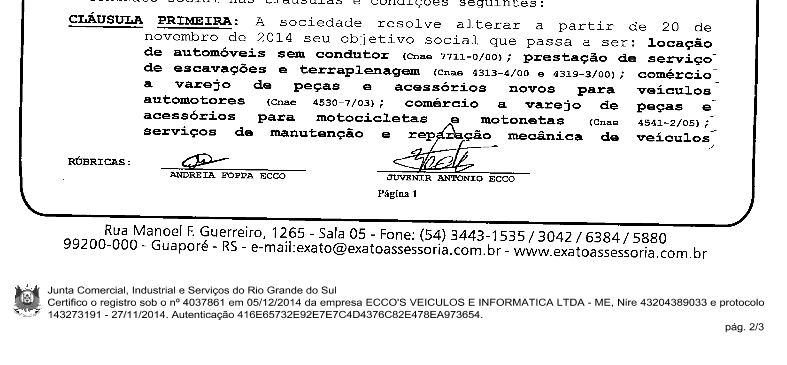 Além disso, a contribuinte providenciou a contratação de profissional arquiteta e urbanista para exercer a função de responsável técnica da empresa (fl. 33), tendo providenciado o distrato somente no ano de 2019, por ocasião da solicitação de baixa da empresa no Conselho.Quanto à atividade que motivou a inscrição da empresa no conselho “escavações e terraplenagem CNAE 4313-4/00 e 4319-3/00)”, a atividade de terraplenagem é atribuição de arquitetos e urbanistas conforme previsto no Art. 3º, item 2.8.1, na Resolução CAU/BR nº 21 de 5 de abril de 2012, motivo pelo qual agiu corretamente a contribuinte ao providenciar o registro da pessoa jurídica no Conselho ao decidir colocar esta atividade em seu contrato social.Sobre a alegação quanto a demora do Conselho em levar a termo o registro da pessoa jurídica, fato que teria impedido a participação da contribuinte em certame, tal afirmação não procede, uma vez que o pedido de registro foi efetivado pelo Conselho em menos de 30 dias do envio dos documentos necessários, ocorrido dia 05/06/2015, tendo sido finalizado o pedido de registro em 23/06/2015, prazo razoável e necessário para que o ente público proceda a análise dos documentos enviados.Nesse sentido, uma vez registrada a pessoa jurídica no Conselho de Fiscalização Profissional, passa o Conselho a exercer o Poder de Polícia delegado pelo Estado, de fiscalização  profissional da contribuinte, tendo como um dos consectários legais a cobrança da anuidades da pessoa jurídica, conforme expressa previsão legal.Diferente seria se, ao resolver não mais exercer atividade fiscalizada por este Conselho, a contribuinte tivesse providenciado a retirada da atividade de seu contrato social, o distrato com a profissional responsável técnica e, na sequência, solicitado baixa do registro da pessoa jurídica perante o Conselho. Tais medidas, conforme se conclui pela análise dos documentos e argumentos carreados aos autos, somente foram ou serão realizadas no ano de 2019, não se mostrando viável afastar a cobrança dos valores exigidos a título de anuidades, eis que a responsabilidade pela atividade de fiscalização profissional da pessoa jurídica foi exercida pelo Conselho no período de tempo que teve início com o registro e final com o deferimento da baixa do registro da contribuinte.Por oportuno, informo que até 31/07/2019 encontra-se em vigor o REFIS, que traz condições diferenciadas de parcelamento e isenção de multa aos profissionais e empresas que optarem por aderir à modalidade de pagamento de anuidades.Importa referir, ainda, que a presente manifestação quanto à impugnação realizada, foi elaborada com o suporte jurídico da assessoria jurídica do CAU/RS, a qual subscreve conjuntamente este parecer.  Ante o exposto, opino pela improcedência da impugnação oferecida pela empresa ECCO´S VEÍCULOS E INFORMÁTICA LTDA - CNPJ 03.675.601/0001-92, com o fim de, como base nos elementos presentes nos autos, manter o débito relativo às anuidades dos exercícios de 2015, 2016, 2017 e 2018, visto que a contribuinte realizou o registro voluntário no Conselho, mantendo profissional arquiteta e urbanista como responsável técnica, uma vez que possui em seu objeto social atividade cujo exercício profissional é fiscalizado pelo CAU. Porto Alegre, 09 de julho de 2019.          ALVINO JARA                 			     Conselheiro(a) Relator(a) 		          Cezar Eduardo RiegerAssessor Jurídico da CPF-CAU/RSA COMISSÃO DE PLANEJAMENTO E FINANÇAS CPFI-CAU/RS, reunida ordinariamente em Porto Alegre/RS, na sede do CAU/RS, no dia 09 de julho de 2019, no uso das competências que lhe conferem o artigo 97, incisos VIII e IX, do Regimento Interno do CAU/RS, a Deliberação CPF-CAU/RS nº 035/2016 e, ainda, observando a Deliberação Plenária CAU/RS nº 514/2016, após análise do assunto em epígrafe, e,Considerando o relatório e o voto apresentado pelo(a) Conselheiro(a) Relator(a):DELIBEROU por:Aprovar o parecer do(a) Conselheiro(a) Relator(a), pela improcedência da impugnação oferecida pela empresa ECCO´S VEÍCULOS E INFORMÁTICA LTDA - CNPJ 03.675.601/0001-92, com o fim de, como base nos elementos presentes nos autos, manter o débito relativo às anuidades dos exercícios de 2015, 2016, 2017 e 2018, visto que a contribuinte realizou o registro voluntário no Conselho, mantendo profissional arquiteta e urbanista como responsável técnica, uma vez que possui em seu objeto social atividade cujo exercício profissional é fiscalizado pelo CAU.Encaminhar à Gerência Financeira para notificar a parte interessada do teor dessa decisão a, querendo, no prazo de 30 (trinta) dias, pagar o valor devido, podendo optar pelo parcelamento na forma da legislação em vigor, ou interpor recurso por escrito ao Plenário do CAU/RS.Encaminhar à Gerência Jurídica do CAU/RS para parecer em caso de interposição de recurso ao Plenário do CAU/RS.Submeter ao Plenário do CAU/RS para que proceda ao julgamento do recurso, que porventura venha a ser interposto.Encaminhar, após o julgamento de eventual recurso pelo Plenário do CAU/RS:À Gerência Financeira para notificar a parte interessada do teor da decisão;À Gerência de Atendimento e Fiscalização para adequar o registro de acordo com os termos dessa da deliberação.Porto Alegre, 09 de julho de 2019.PROCESSO102/2019102/2019NOTIFICAÇÃO993/2019993/2019INTERESSADOECCO´S VEÍCULOS E INFORMÁTICA LTDACNPJ – 03.675.601/0001-92ECCO´S VEÍCULOS E INFORMÁTICA LTDACNPJ – 03.675.601/0001-92OBJETOCOBRANÇA DE ANUIDADECOBRANÇA DE ANUIDADERELATOR(A)CONSELHEIRO(A) ALVINO JARACONSELHEIRO(A) ALVINO JARARELATÓRIORELATÓRIOVOTO DO(A) RELATOR(A)PROCESSO102/2019102/2019NOTIFICAÇÃO993/2019993/2019INTERESSADOECCO´S VEÍCULOS E INFORMÁTICA LTDACNPJ – 03.675.601/0001-92ECCO´S VEÍCULOS E INFORMÁTICA LTDACNPJ – 03.675.601/0001-92OBJETOCOBRANÇA DE ANUIDADECOBRANÇA DE ANUIDADERELATOR(A)CONSELHEIRO(A) ALVINO JARACONSELHEIRO(A) ALVINO JARADELIBERAÇÃO Nº [número]/2019 – CPFI – CAU/RSDELIBERAÇÃO Nº [número]/2019 – CPFI – CAU/RSRÔMULO PLENTZ GIRALTCoordenador ______________________________________PRISCILA TERRA QUESADACoordenadora Adjunta______________________________________ALVINO JARAMembro______________________________________RAQUEL RHODEN BRESOLINMembro______________________________________MAGALI MINGOTTIMembro – Suplente ______________________________________EMILIO MERINO DOMINGUEZMembro – Suplente______________________________________FELIPE JOSÉ TRUCOLOMembro – Suplente______________________________________RODRIGO RINTZELMembro – Suplente______________________________________